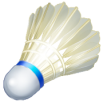 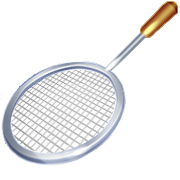 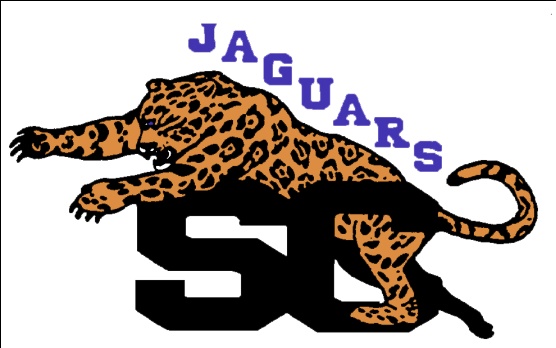 Équipe de badminton mixte 6e à 8e (City & District)Voici les dates des pratiques pour l’instant, il pourrait avoir des changements plus tard.  S’il y a des changements un message sera envoyer aux élèves.**Les pratiques sont de 15h30 à 17h.DATES Oct. 28(6e et 7e)Oct. 30(7e et 8e)Nov.4(6e et 8e)Nov.6(6e à 8e)Nov.18(6e et 7e)Nov.20(6e à 8e)Nov.26(6e à 8e)Nov.27(6e à 8e)**Les pratiques soulignées vont pouvoir commencer à 14h30.		City & District (Zones) durant la semaine du 2 déc. au 6 déc.		City & District (Finals) durant la semaine du 9 déc. au 13 déc.*Tous les jeunes sur l’équipe accèdent au tournoi (Zones).  Pour aller au tournoi (Finals) l’athlète doit terminer dans les deux premières positions lors du tournoi de Zones.  Une feuille vous sera envoyée avec plus d’informations pour ces deux tournois.** Frais de cotisation est : _5$___Entraineur : Monique Boucher et Claude LeBlanc					Directeur Athlétique					Pierre LeBlanc